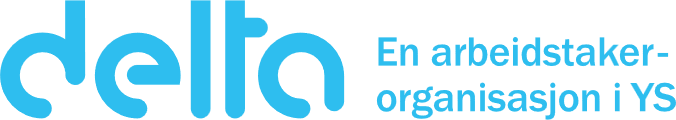 K R A V S K J E M A Statlig tariffområde
Dette er kravskjemaet for lokale forhandlinger for deg som jobber i staten. Hvis din arbeidsgiver har utarbeidet eget kravskjema benytter du det i stedet.
Kravskjema skal fylles ut og leveres din tillitsvalgt. Dersom det ikke er noen tillitsvalgt for Delta på din arbeidsplass, kan Delta-medlemmer gå sammen og velge tillitsvalgt. Ved behov for bistand med å velge tillitsvalgt, ta kontakt med ditt regionskontor. Oversikt over Deltas regionskontor finner du her.Frist for innsending av kravskjema kan variere lokalt. Hvilken frist som gjelder på din arbeidsplass vil du få opplyst fra din tillitsvalgt eller arbeidsgiver. Forhandlingene sluttføres innen 31. oktober 2023. Arbeidsgiver:	_____________________________	Arbeidsplass:	_______________________
							(arbeidssted/enhet/avdeling)
Navn:		_____________________________	Personnr.:	_______________________Når tilsatt: ________   Stillingsansiennitet: ________	Stillingsstørrelse: _____________________ (i nåværende stilling)Hvor kan vi nå deg?     Tlf. arbeid: _____________	Tlf.  privat: ____________ Mobil: ________Fikk du lønnstillegg i 2022, utover det sentrale tillegget?      __________(ja) _________(nei) (sett kryss)Hvis ja. Hvor stort var lønnstillegget/hvor mange lønnstrinn fikk du?	Kr eller LTR._____________Hvem er din nærmeste overordnede (stilling)                 ____________________________________

 				       (navn)		____________________________________Nåværende stilling og lønn:
Krav for 2023
Beskriv/begrunn ditt lønnskrav.
__________________________________________________________________________

__________________________________________________________________________

__________________________________________________________________________

__________________________________________________________________________

__________________________________________________________________________Bruk om nødvendig eget ark. 

____________________ den  ________________ 2023     _________________________________________Hvis din arbeidsgiver har utarbeidet eget kravskjema kan du benytte arbeidsgivers skjema.Stillingskode 
(Se lønnsslipp)Stillingstittel(Se lønnsslipp)Lønn  Lønn  LønnstrinnKr (oppgis for 100 % stilling)StillingskodeStillingstittelLønnskravLønnskravKolonne for DeltaLønnstrinnKr